Логопедическое занятие 1. Предлагаем ребенку веселую артикуляционную гимнастику «Утро с котиком» в виде мультфильма (видеофайл прилагается).Очень важно наблюдать и контролировать правильность выполнения артикуляционных упражнений!2. А теперь предлагаем вспомнить и повторить  гласные звуки. Начнем со звука А. Произнесите ребенку четко звук А, так, чтобы ребенок увидел правильную артикуляцию звука  и попросите ребенка повторить, контролируя при этом его артикуляцию.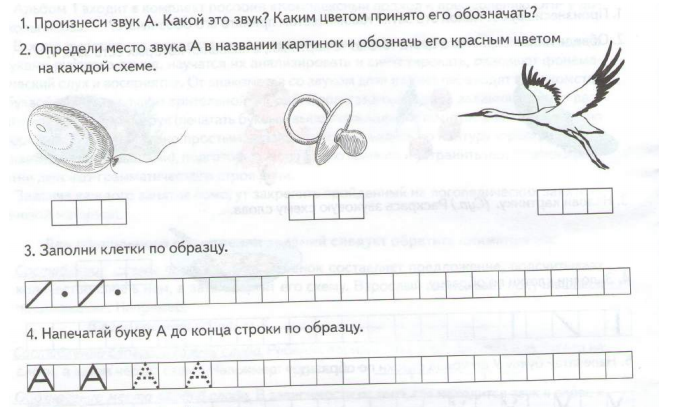 ! в схеме слова ШАР отмечаем средний квадратик красным, т.к. звук А находится в середине слова  в схеме слова СОСКА отмечаем последний квадратик красным, т.к. звук А находится в конце       в схеме слова АИСТ отмечаем первый квадратик красным, т.к. звук А находится в начале  ! Необходимо дать время ребенку  подумать и определить месторасположение звука самостоятельно, а затем объяснить ему правильно он сделал или нет.3. Предложите ребятам веселую физминутку, в ходе которой выучите стихотворение наизусть: Я шагаю по лужайке (шагаем на месте)Сверху ясно мне виднаВся зеленая страна. (приложив руку ко лбу смотрим сначала в одну, затем в другую сторону)Вот улитка — добрый гномик —На себе таскает домик. (приседаем, складываем руки домиком над головой)Вот стоит высотный дом — (встаем на носочки, руки домиком над головой)  Муравьи хлопочут в нем. (хлопаем в ладошки).                                                                                                        (Е. Серова)4. Теперь переходим к гласному звуку О. Произнесите ребенку четко звук О, так, чтобы ребенок увидел правильную артикуляцию звука  и попросите ребенка повторить, контролируя при этом его артикуляцию.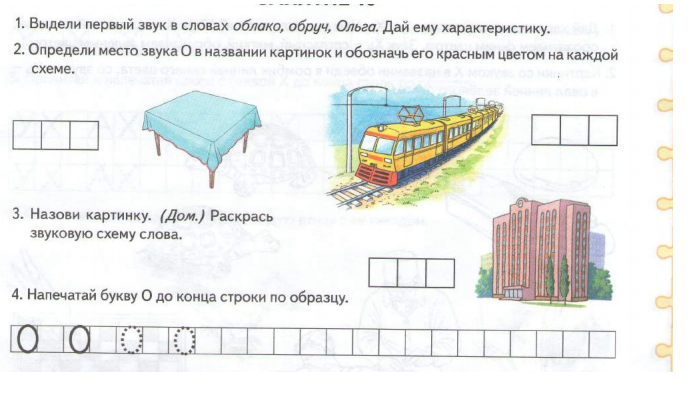 5. За старательное выполнение заданий, предложите ребенку  дыхательную гимнастика в форме игры в футбол. Для этого понадобятся следующие принадлежности: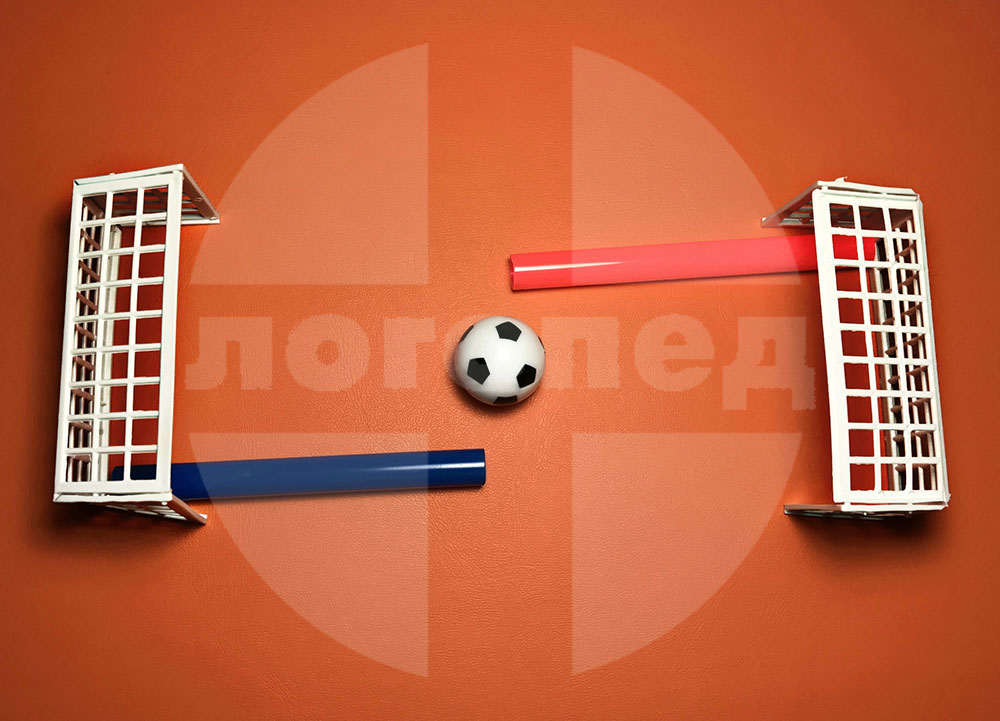 Цель игры: дуя в трубочку, загнать мячик в ворота. Вместо мячика можно использовать кусочек ваточки.  При этом важно контролировать, чтобы ребенок вдыхал через носик и при выдохе не надувал щечки!Так же можно надувать шарики или мыльные пузыри!